MODELO DE AGENDA DE REUNIÃO DE NEGÓCIOS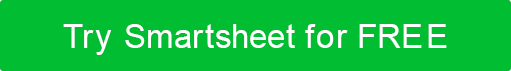 OBJECTIVOSOBJETIVO 1	OBSERVAÇÕESOBJETIVO 2OBSERVAÇÕES	OBJETIVO 3	OBSERVAÇÕES	OBJETIVO 4	OBSERVAÇÕESHORÁRIODATAHORALOCALIZAÇÃOLOCALIZAÇÃOCADEIRA DE REUNIÃOEMAILEMAILTELEFONEREUNIÃO ESCRIBAEMAILEMAILTELEFONETÍTULOTÍTULOTÍTULOTÍTULOPARTICIPANTES PRESENTESPARTICIPANTES PRESENTESPARTICIPANTES PRESENTESPARTICIPANTES PRESENTESHORADESCRIÇÃO DO CONTEÚDO10:30 às 10:40Atendimento; Chamada para Ordem10:41 às 11:00Objetivo 111:01 às 11:15Objetivo 211:16 às 11:30Objetivo 311:31 às 11:50Objetivo 411:51 às 12:00Anúncios; Observações finaisDISCLAIMERQuaisquer artigos, modelos ou informações fornecidas pelo Smartsheet no site são apenas para referência. Embora nos esforcemos para manter as informações atualizadas e corretas, não fazemos representações ou garantias de qualquer tipo, expressas ou implícitas, sobre a completude, precisão, confiabilidade, adequação ou disponibilidade em relação ao site ou às informações, artigos, modelos ou gráficos relacionados contidos no site. Qualquer dependência que você colocar em tais informações é, portanto, estritamente por sua conta e risco.